Publicado en Madrid el 22/07/2021 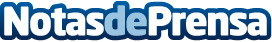 Casaktua ofrece cerca de mil garajes con rebajas de hasta el 70%La campaña del portal inmobiliario incluye garajes con un precio medio de 3.800 euros y un descuento del 30% de mediaDatos de contacto:RedacciónNota de prensa publicada en: https://www.notasdeprensa.es/casaktua-ofrece-cerca-de-mil-garajes-con Categorias: Nacional Inmobiliaria Finanzas http://www.notasdeprensa.es